Информационное письмо для потенциальных участников «I-го Фестиваля сыра»	24 февраля 2017 года планируется проведение фестиваля-ярмарки с участием частных производителей сыра и  представителей народного промысла.Целью данного фестиваля является: популяризация товаропроизводителей, обмен опытом, расширение каналов продаж.Условия участия:Место проведения – центральный крытый продуктовый рынок по адресу г. Альметьевск, ул. Ленина, 1А/1. Время проведения – 24-го февраля с 8:00 до 18:00 часов по МСК. Официальная и развлекательная часть – с 10:00 до 15:00 часов по МСК. Предоставляемая площадь – 4 кв.м на 1 участника. Размер площади может быть увеличен по предварительному согласованию. Участникам предоставляются прилавки и доступ к электричеству. В некоторых случаях возможно предоставление холодильного оборудования. Организационный сбор – 1 500,00 рублей. Данная сумма является символической,  фестиваль организуется на общественных началах силами ЛПХ и КФХ. Для успешного проведения, обеспечения регулярности и интереса пользователей  данных средств не достаточно. Таким образом, от производителей оборудования, заквасок и сопутствующих материалов  спонсорская помощь приветствуется. Если Вам интересно данное мероприятие, но Вы хотите внести свое предложение, мы всегда рады пойти Вам на встречу и рассмотреть индивидуально Вашу заявку, тем самым максимально создав благоприятные условия для участия  и расширения каналов сбыта. По вопросам обращаться: Камалов ИльнурТелефон (WhatsApp): +7-952-044-36-00 (МТС)E-mail: ilnkamalov@yandex.ruС уважением,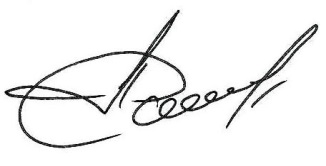 Президент								Латыпов Р. А.СОЮЗ «ТОРГОВО-ПРОМЫШЛЕННАЯ ПАЛАТА      г. АЛЬМЕТЬЕВСК И АЛЬМЕТЬЕВСКОГО РАЙОНА»Российская Федерация423450, Республика Татарстан,г. Альметьевск, ул. Нефтяников, 15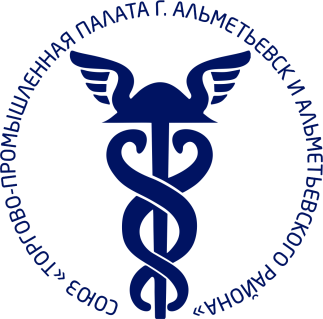 UNION «CHAMBER OF COMMERCE AND INDUSTRY, THE CITY OF ALMETYEVSK AND ALMETYEVSK DISTRICT»Russian Federation423450, Republic of Tatarstan,Almetevsk city, Nevtyanikov street,15тел. факс/tel. fax: +7-(8553)-30-60-57, 38-64-86тел. факс/tel. fax: +7-(8553)-30-60-57, 38-64-86тел. факс/tel. fax: +7-(8553)-30-60-57, 38-64-86